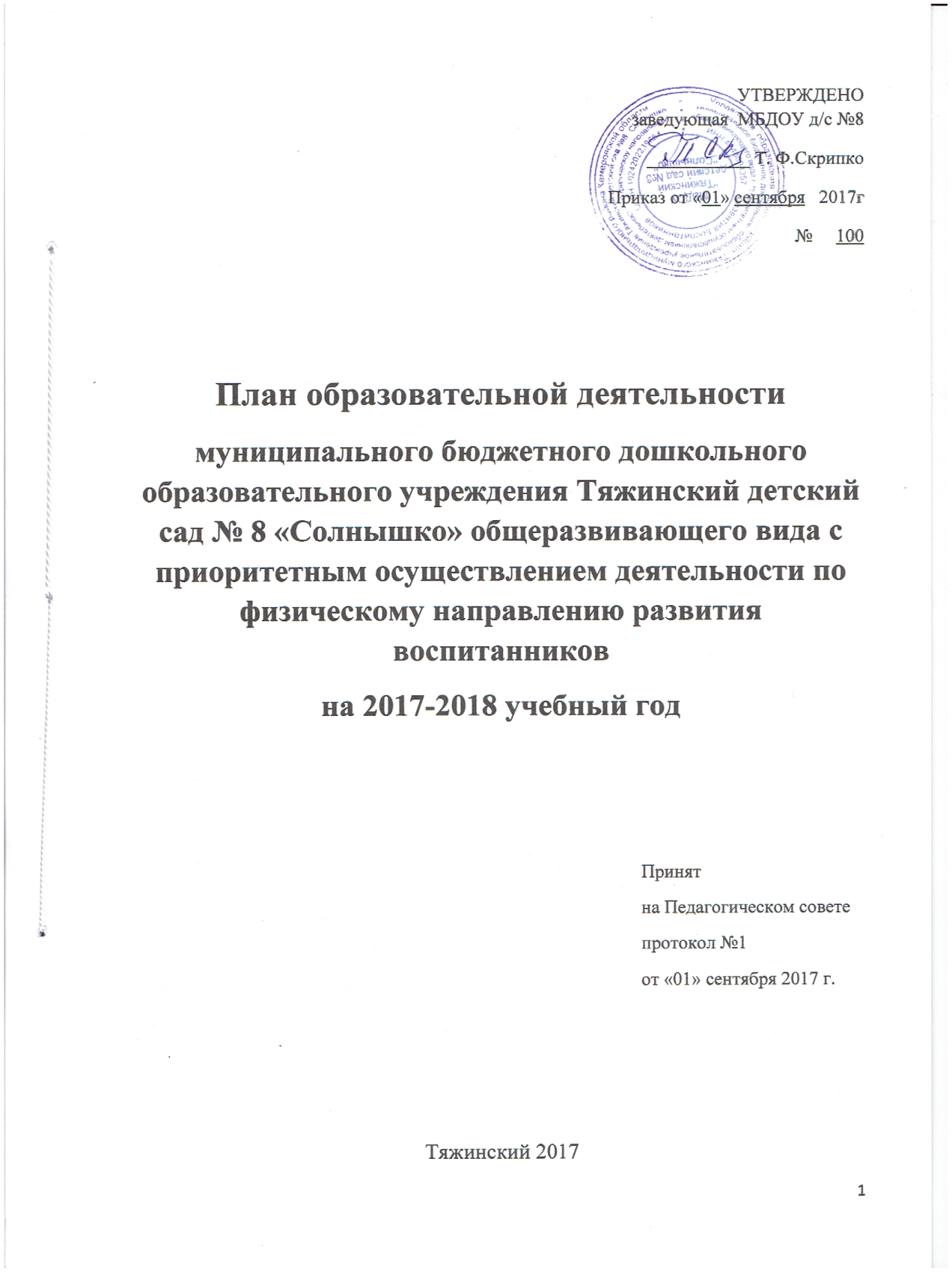                                    Пояснительная запискак   плану образовательной деятельности  муниципального бюджетного дошкольного образовательного учреждения «Тяжинский детский сад № 8 «Солнышко»на 2017-2018 учебный год План образовательной деятельности является нормативным актом, устанавливающим перечень образовательных областей и объем учебного времени, отводимого на проведение совместной деятельности воспитателя и детей, организованной образовательной деятельности. План образовательной деятельности муниципального бюджетного дошкольного образовательного учреждения «Тяжинский детский сад № 8 «Солнышко» разработан в соответствии с:      - Законом Российской Федерации от 29.12.2012 № 273-ФЗ «Об образовании в Российской Федерации»;       -Приказом Министерства образования и науки Российской Федерации от 17.10.2013г №1155 « Об утверждении федерального государственного образовательного стандарта дошкольного образования»;    - Письмом Министерства образования и науки Российской Федерации от 28.02.2014г № 08-249 «Комментарии к ФГОС  дошкольного образования»;    - Приказом Министерства образования и науки РФ от 30 августа . № 1014 «Об утверждении Порядка организации и осуществления образовательной деятельности по основным общеобразовательным программам - образовательным программам дошкольного образования»;   - СанПиН 2.4.1.3049-13 «Санитарно-эпидемиологические требования к устройству, содержанию и организации режима работы в дошкольных организаций», утвержденный постановлением Главного государственного санитарного врача от 15 мая 2013г. № 26;   - Законом Кемеровской области от 05 июля 2013г. № 86 – ЗО «Об образовании»;   - Лицензией  на осуществление образовательной деятельности  от 25.09.2012 г. ( Серия 0002844    №13064);   - Уставом муниципального бюджетного дошкольного образовательного учреждения Тяжинский детский сад №8 «Солнышко» общеразвивающего вида с приоритетным осуществлением деятельности по физическому направлению развития воспитанников ( утвержден постановлением администрации Тяжинского муниципального района Кемеровской области №59-п от 02.06.2015 г.);-  Основной образовательной  программой дошкольного образования муниципального бюджетного дошкольного образовательного учреждения Тяжинский детский сад №8 «Солнышко» общеразвивающего вида с приоритетным осуществлением деятельности по физическому направлению развития воспитанников ( Протокол №  1 от 01.09. ., Приказ №   106 от 01 .09.2016)      Образовательная программа ДОУ разработана и утверждена учреждением самостоятельно в соответствии с федеральным государственным образовательным стандартом дошкольного образования и с учётом  Примерной основной образовательной программы  дошкольного образования. В плане образовательной деятельности установлено соотношение между обязательной частью и  частью формируемой участниками образовательных отношений.Обязательная часть составляет 76 % от общего нормативного времени, отводимого на освоение основной образовательной программы дошкольного образования. В нее включены  образовательные области: - социально-коммуникативное развитие;- познавательное развитие;- речевое развитие; - художественно-эстетическое развитие;- физическое развитие      Все они реализуются через основную  образовательную программу дошкольного образования «От рождения до школы» под редакцией Н. Е. Вераксы, Т. С. Комаровой, М. А. Васильевой.     Обязательная часть Программы отражает комплексность подхода, обеспечивая развитие детей во всех пяти образовательных областях.Часть, формируемая участниками образовательных отношений  составляет 24% от общего нормативного времени, отводимого на освоение основной образовательной программы дошкольного образования.  Эта часть плана  обеспечивает вариативность образования, отражает специфику  образовательного учреждения в т. ч. приоритетное направление по физическому направлению воспитанников, позволяет более полно реализовать социальный заказ на образовательные услуги, учитывать специфику национально-культурных, климатических условий, в которых осуществляется образовательный процесс.Часть, формируемая участниками образовательных отношений  реализуется парциальными программами по образовательным областям:ОО «Художественно-эстетическое  развитие» -  программой «Театрализованные занятия в детском саду» под ред.  М. Д. Маханевой.Во 2 младшей, средней, старшей  и подготовительной группах образовательная деятельность «Веселые петрушки» (музыкально-театрализованная)  1 раз в неделю.Программой «Конструирование и художественный труд в детском саду» под ред. Л. В. Куцаковой  В подготовительной группе образовательная деятельность по конструированию 1 раз в неделю, в  средней группе  образовательная деятельность «Радуга творчества» 1 раз в неделю во 2 половину дня.ОО «Физическое  развитие» - программой «Старт» Л. В. Яковлевой, Р. А. Юдиной, раздел «Акробатика».В подготовительной группе образовательная деятельность  «Юные акробаты» 1 раз в неделю.Программа «Обучение плаванию в детском саду» под ред. Т. И. Осокиной.Занятия по плаванию во 2 младшей, средней, старшей и подготовительной группах 1 раз в неделю.ОО «Речевое развитие» – программой «По дороге к азбуке» под ред. Т. Р. Кисловой. В старшей и подготовительной группах образовательная деятельность по подготовке к обучению грамоте 1 раз в неделю.В МБДОУ «Тяжинский детский сад № 8 «Солнышко» в 2017-2018 учебном году функционирует 6 групп:Первая младшая А – 2-3 года;Первая младшая Б – 2-3 года вторая  младшая – 3-4 года;средняя – 4-5 лет;старшая – 5-6 лет;подготовительная  – 6-7 летПлан образовательной деятельности  МБДОУ «Тяжинский детский сад № 8 «Солнышко» на 2017-2018 учебный год          МБДОУ работает в режиме пятидневной рабочей недели, при 12 часовом рабочем дне, который  соответствует СанПиН 2.4.1. 3049-13.  Недельная  нагрузка образовательной деятельности  предусматриваетПродолжительность   образовательной деятельности (ОД)      В дни каникул и в летний оздоровительный период организуются спортивные и подвижные игры, эстафеты, спортивные праздники, музыкальные развлечения, экскурсии и др., а также увеличивается продолжительность прогулок. Конструктивные игры с песком и различным природным материалом, водой, планируются ежедневно. 1 раз в месяц проводятся спортивные и музыкальные праздники, планируется посещение музея. Праздники 	    Направления развития ребенка(образовательные области) образовательная деятельностьОД  образовательная деятельностьОД 1 младшая группа1 младшая группа2 младшая группа2 младшая группа2 младшая группасредняя группасредняя группастаршаягруппа старшаягруппа подготовительная группаподготовительная группаподготовительная группаНаправления развития ребенка(образовательные области) образовательная деятельностьОД  образовательная деятельностьОД 2-3 года2-3 года3-4 лет3-4 лет3-4 лет4-5 лет4-5 лет5-6 лет5-6 лет6-7 лет6-7 лет6-7 летНаправления развития ребенка(образовательные области) образовательная деятельностьОД  образовательная деятельностьОД Количество часов в Количество часов в Количество часов в Количество часов в Количество часов в Количество часов в Количество часов в Количество часов в Количество часов в Количество часов в Количество часов в Количество часов в Направления развития ребенка(образовательные области) образовательная деятельностьОД  образовательная деятельностьОД нед.годнед.годгоднед.годнед.годнедгодгодОбязательная частьОбязательная частьОбязательная частьОбязательная частьОбязательная частьОбязательная частьОбязательная частьОбязательная частьОбязательная частьОбязательная частьОбязательная частьОбязательная частьОбязательная частьОбязательная частьОбязательная частьСоциально-коммуникативное развитиеСоциально-коммуникативное развитиеСоциально-коммуникативное развитиеРеализуется в течение всего времени пребывания детей в ДОУРеализуется в течение всего времени пребывания детей в ДОУРеализуется в течение всего времени пребывания детей в ДОУРеализуется в течение всего времени пребывания детей в ДОУРеализуется в течение всего времени пребывания детей в ДОУРеализуется в течение всего времени пребывания детей в ДОУРеализуется в течение всего времени пребывания детей в ДОУРеализуется в течение всего времени пребывания детей в ДОУРеализуется в течение всего времени пребывания детей в ДОУРеализуется в течение всего времени пребывания детей в ДОУРеализуется в течение всего времени пребывания детей в ДОУРеализуется в течение всего времени пребывания детей в ДОУПознавательное развитиеФЭМПФЭМП113713713727474Познавательное развитиеОзнак.с окружающим миромПриобщение к социокультурнымценностям1 3711	3713717413737Познавательное развитиеОзнак.с окружающим миромРазвитие познавательно-исследовательской деятельности1 3711	3713717413737Познавательное развитиеОзнак.с окружающим миромОзнакомление с миром природы1 3711	3713717413737 Речевое развитиеРазвитие речиРазвитие речи274113713727427474 Речевое развитие Художественная литература Художественная литератураежедневноежедневноежедневноежедневноежедневноежедневноежедневноежедневноежедневноХудожественно-эстетическое развитиеМузыкаМузыка274227427427427474Художественно-эстетическое развитиеРисованиеРисование137113713727427474Художественно-эстетическое развитиеЛепкаЛепка1371 раз в 2 нед.1 раз в 2 нед.191 раз в 2 нед191 раз в 2 нед191 раз в 2 нед1919Художественно-эстетическое развитиеАппликацияАппликация1 раз в 2 нед.1 раз в 2 нед.181 раз в 2 нед181 раз в 2 нед181 раз в 2 нед1818Физическое развитиеВ помещенииВ помещении3111227427427427474103709933393331244412444444Часть, формируемая участниками образовательных отношенийЧасть, формируемая участниками образовательных отношенийЧасть, формируемая участниками образовательных отношенийЧасть, формируемая участниками образовательных отношенийЧасть, формируемая участниками образовательных отношенийЧасть, формируемая участниками образовательных отношенийЧасть, формируемая участниками образовательных отношенийЧасть, формируемая участниками образовательных отношенийЧасть, формируемая участниками образовательных отношенийЧасть, формируемая участниками образовательных отношенийЧасть, формируемая участниками образовательных отношенийЧасть, формируемая участниками образовательных отношенийЧасть, формируемая участниками образовательных отношенийЧасть, формируемая участниками образовательных отношенийЧасть, формируемая участниками образовательных отношенийНаправления развития ребенка(образовательные области)организованная образовательная деятельность/ООД организованная образовательная деятельность/ООД 1 младшая группа1 младшая группа2 младшая группа2 младшая группа2 младшая группасредняя группасредняя группастаршаягруппа старшаягруппа подготовительная  группаподготовительная  группаподготовительная  группаНаправления развития ребенка(образовательные области)организованная образовательная деятельность/ООД организованная образовательная деятельность/ООД 2-3 года2-3 года3-4 лет3-4 лет3-4 лет4-5 лет4-5 лет5-6 лет5-6 лет6-7 лет6-7 лет6-7 летНаправления развития ребенка(образовательные области)организованная образовательная деятельность/ООД организованная образовательная деятельность/ООД Количество часов в Количество часов в Количество часов в Количество часов в Количество часов в Количество часов в Количество часов в Количество часов в Количество часов в Направления развития ребенка(образовательные области)организованная образовательная деятельность/ООД организованная образовательная деятельность/ООД нед.Годнед.нед.Годнед.Годнед.Годнед.нед.год Речевое развитиеПодготовка к обучению грамотеПодготовка к обучению грамоте1371137Художественно-эстетическое развитиеКонструированиеКонструирование1137Художественно-эстетическое развитие «Веселые петрушки» «Веселые петрушки»11371371371137Художественно-эстетическое развитие «Радуга творчества» «Радуга творчества»137Физическое развитиеПлаваниеПлавание11371371371137 «Юные акробаты» «Юные акробаты»113722743111311155185итого10370111140712444155551717629         группа            Количество ОД в неделю1 младшая 102 младшая 11средняя12старшая15подготовительная17группаООДв день в неделюв месяц1 младшая 8-10 мин16-20 мин.	от 1ч. 20миндо 1ч. 40минот 5ч. 20миндо 6 ч.2 младшая до 15 мин33 мин.2ч. 59. мин11 часовсредняядо 20 мин48 мин.3 ч. 20 мин16 часовстаршаядо 25 мин1ч 15 мин.6часов 15 мин.25 часовподготовительнаядо 30 мин1ч 42 мин.8 часов 30 мин34 часаПланируемые этапы учебного годаДата проведенияПродолжительность учебного годас 01сентября по 31 маяУчебная неделя5 дней, 37 недель в годПедагогическая диагностика с 01 сентября по 15 сентябряс 15 мая по 31 мая (итоговая)Каникулы для воспитанниковс 28 декабря  по 10 январяЛетний оздоровительный периодС 01 июня по 31 августаНаименованиемесяцгруппыгруппыгруппыгруппыгруппыгруппыгруппыНаименованиемесяц1 мл А1мл Б2 мл 2 мл сред.стар.подг.Новоселье сентябрь---ХХХХ Осенний праздникоктябрьХХХХХХХДень материноябрь----ХХХНовый годдекабрьХХХХХХХЗимний спортивный праздникянварь---ХХХХДень защитника Отечествафевраль---ХХХХ8 мартамартХХХХХХХВесенний праздникапрельХХХХХХХДень Победымай-----ХХВыпуск в школумай-----ХХДень защиты детейиюнь-ХХХХХХЛетний спортивный праздникиюнь---ХХХХ